PILOTPILOTKENNUNGKENNUNGKENNUNGKENNUNGKENNUNGABFLUGPLATZZIELFLUGPLATZABFLUGPLATZZIELFLUGPLATZABFLUGPLATZZIELFLUGPLATZABFLUGPLATZZIELFLUGPLATZ ICAO KENNUNGPILOTPILOTKENNUNGKENNUNGKENNUNGKENNUNGKENNUNGZIELFLUGPLATZZIELFLUGPLATZZIELFLUGPLATZZIELFLUGPLATZICAO KENNUNGFLUGZEUGFLUGZEUGBETANKUNGBETANKUNGMÖGLICHE FLUGZEITMÖGLICHE FLUGZEITMÖGLICHE FLUGZEITAUSWEICHFLUGPLATZAUSWEICHFLUGPLATZAUSWEICHFLUGPLATZAUSWEICHFLUGPLATZICAO KENNUNGWEGPUNKT COMMSTATION COMMSTATIONNAVSTATIONNAVSTATIONGEPLANTGEPLANTGEPLANTGEPLANTGEPLANTAKTUELLAKTUELLWEGPUNKTFREQ.FREQ.FREQ.FREQ.KARTENKURSLEG DISTANZLEG DISTANZLEGZEITMAXIMUMHÖHEZEITZEITABFLUGPLATZSTEUERKURSGESAMTDISTANZGESAMTDISTANZGESAMT ZEITMINIMUMHÖHEBERICHTIGTE ZEITBERICHTIGTE ZEITABFLUGPLATZSTARTZEITSTARTZEIT    ÖSTERREICHISCHER AERO-CLUB      www.aeroclub.at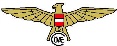     ÖSTERREICHISCHER AERO-CLUB      www.aeroclub.at    ÖSTERREICHISCHER AERO-CLUB      www.aeroclub.at    ÖSTERREICHISCHER AERO-CLUB      www.aeroclub.at    ÖSTERREICHISCHER AERO-CLUB      www.aeroclub.at    ÖSTERREICHISCHER AERO-CLUB      www.aeroclub.at    ÖSTERREICHISCHER AERO-CLUB      www.aeroclub.at    ÖSTERREICHISCHER AERO-CLUB      www.aeroclub.atPILOTPILOTKENNUNGKENNUNGKENNUNGKENNUNGKENNUNGABFLUGPLATZZIELFLUGPLATZABFLUGPLATZZIELFLUGPLATZABFLUGPLATZZIELFLUGPLATZABFLUGPLATZZIELFLUGPLATZ ICAO KENNUNGPILOTPILOTKENNUNGKENNUNGKENNUNGKENNUNGKENNUNGZIELFLUGPLATZZIELFLUGPLATZZIELFLUGPLATZZIELFLUGPLATZICAO KENNUNGFLUGZEUGFLUGZEUGBETANKUNGBETANKUNGMÖGLICHE FLUGZEITMÖGLICHE FLUGZEITMÖGLICHE FLUGZEITAUSWEICHFLUGPLATZAUSWEICHFLUGPLATZAUSWEICHFLUGPLATZAUSWEICHFLUGPLATZICAO KENNUNGWEGPUNKT COMMSTATION COMMSTATIONNAVSTATIONNAVSTATIONGEPLANTGEPLANTGEPLANTGEPLANTGEPLANTAKTUELLAKTUELLWEGPUNKTFREQ.FREQ.FREQ.FREQ.KARTENKURSLEG DISTANZLEG DISTANZLEGZEITMAXIMUMHÖHEZEITZEITABFLUGPLATZSTEUERKURSGESAMTDISTANZGESAMTDISTANZGESAMT ZEITMINIMUMHÖHEBERICHTIGTE ZEITBERICHTIGTE ZEITABFLUGPLATZSTARTZEITSTARTZEIT ÖSTERREICHISCHER AERO-CLUB       www.aeroclub.at ÖSTERREICHISCHER AERO-CLUB       www.aeroclub.at ÖSTERREICHISCHER AERO-CLUB       www.aeroclub.at ÖSTERREICHISCHER AERO-CLUB       www.aeroclub.at ÖSTERREICHISCHER AERO-CLUB       www.aeroclub.at ÖSTERREICHISCHER AERO-CLUB       www.aeroclub.at ÖSTERREICHISCHER AERO-CLUB       www.aeroclub.at ÖSTERREICHISCHER AERO-CLUB       www.aeroclub.at